Scientific editor’s declaration*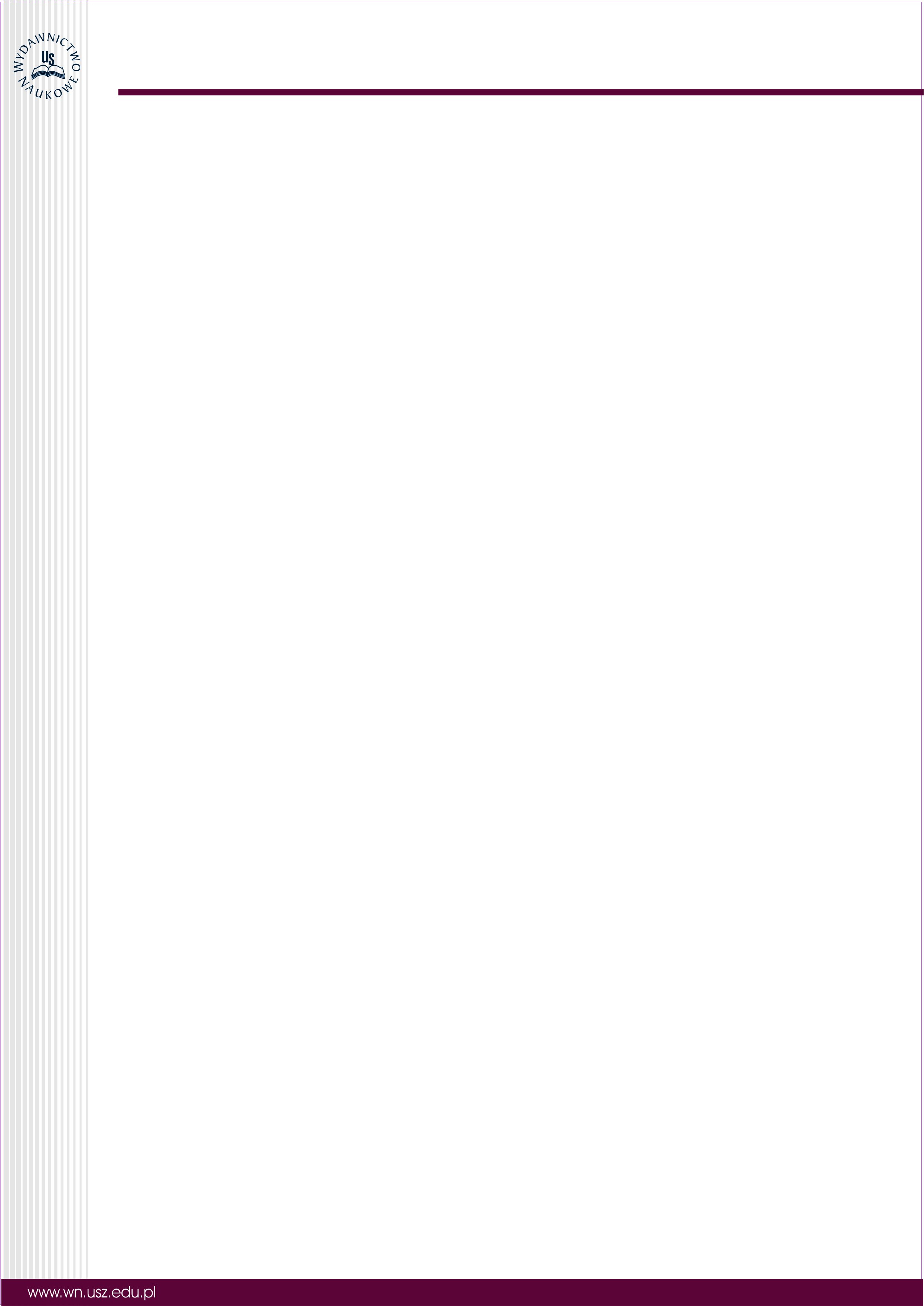  scientific editor’s name and surname	 place and date journal’s full title series, numberScientific Publishersof the University of SzczecinI hereby declare that the authors and reviewers of the articles in the journal do not know each other’s identity and that the reviews follow a double-blind review process.	scientific editor’s signatureAt the same time, I declare that as the editor-in-chief / scientific editor of the above-mentioned journal I know the identity of the reviewer, but there is no conflict of interest between the author and the reviewer.A conflict of interest includes direct personal relationships between the reviewer and the author (kinship relationship up to the second degree, legal relationships, marriage), professional subordination relationships or direct scientific cooperation in the last two years preceding the year of preparing the review.	scientific editor’s signature	* The declaration should be submitted to the publisher after revising the text in accordance with the reviewers’ comments.